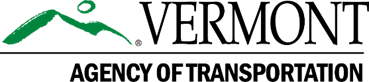 Public Transit Advisory CouncilDecember 16, 2021, 1:00pm – 2:45pmMicrosoft Teams meetingJoin on your computer or mobile appClick here to join the meetingOr call in (audio only)+1 802-828-7667,,859854272#   United States, MontpelierPhone Conference ID: 859 854 272#IT Issues? Please contact Dan Currier at dan.j.currier@vermont.gov or call 802-279-5236 for assistanceDraft Agenda1:00pm	Welcome – Ross MacDonald, VTrans Public Transit Program Manager 1:05pm	Review and approval of the September 2021 PTAC minutes (attached)  1:10pm 	COVID-19 Operations and Updates. Ridership, safety precautions, etc. 1:25pm	GMT Microtransit Pilot Project – 1-year review. 1:40pm	Capstone Basic Mobility for All Pilot1:50pm	FY ’23 Budget Review2:00pm	Electrification Plan – Update2:15pm	Intermodal Connectivity Study2:25pm	Climate Action Plan (CAP) and Transit’s Role2:35pm	Member Updates2:45pm	Adjourn